Приложение к уроку литературного чтения в 4 классе“Н. Заболоцкий Лебедь в зоопарке”Карточка с  заданиями.1. Словарная работа. Соедините стрелкой слово с его значением (в парах)грёзы                          	                  широкая длинная одежда в виде плащалоно	                               мечтылиловый	                               переливчатый, серебристо-розовыймантия	                               поверхностьколеблет	                               драгоценный камень фиолетового или голубого                          	                               цветаизваянье                                                 заставляет волноваться поверхность водыперламутровый	                               струнный музыкальный инструментгромоздить	                               цвета фиалки или тёмных соцветий сиренилира	                               беспорядочно класть много предметовмерцают                                                 скульптурное изображениеаметист	                               слабо светятся2. Модель обложки (самостоятельно)113. Композиция стихотворения.  На сколько частей можно разделить стихотворение. Озаглавьте каждую (микрогруппы)______________________________________________________________________________________________________________________________________________________________________________________________________________________________________4. Как автор называет лебедь? Найдите и выпишите.__________________________________________________________________________________________________________________________________________________________5. Работа с таблицей (микрогруппы)6. Самооценка. Оцените свою работу на уроке. Раскрасьте нужный цветок.251658240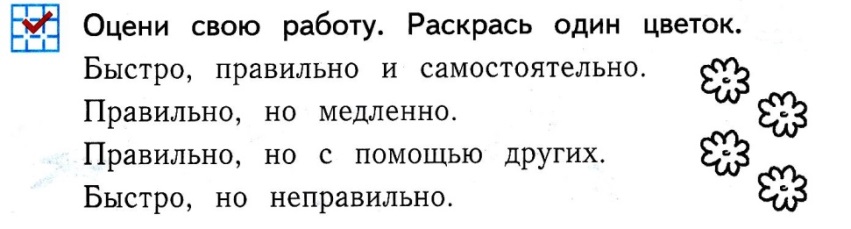 Разноуровневые задания для групповой работы.1группа.Подобрать эпитеты  к слову лебедь._______________________________________________________________________________________________________________________________________________________________________________________________________________________________________2 группа.Задать 1 тонкий и 1 толстый вопрос.__________________________________________________________________________________________________________________________________________________________3 группа.Сочинить синквейн на тему  “Лебедь”_________________________________________________________________________________________________________________________________________________________________________________________________________________________________________________________________________________________________________________________________________________________________________________________________цветописьзвукопись